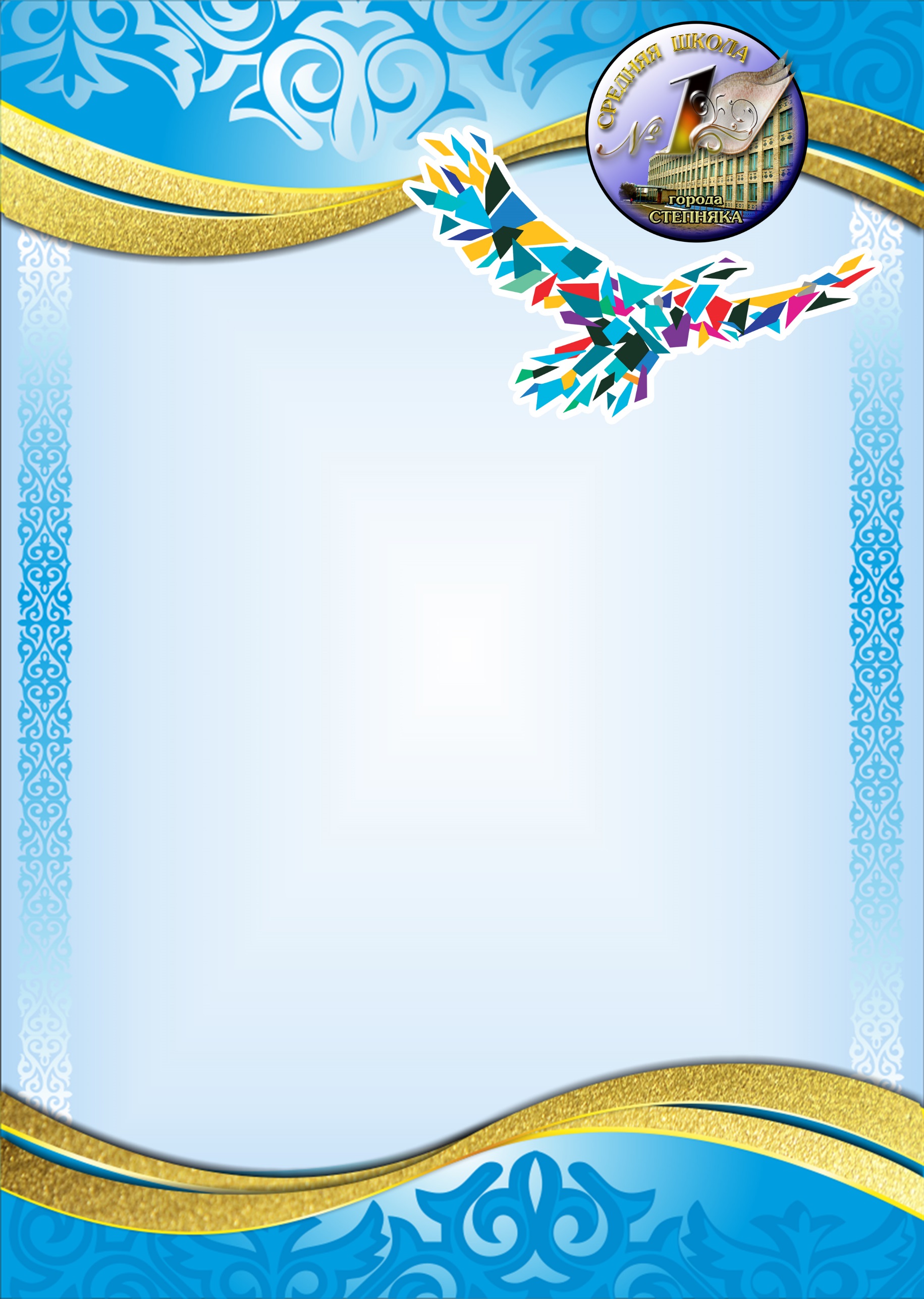 Сценарий КВН – фестиваля«Рухани жаңғыру: молодежь - энергия будущего »команды «ҚҰЛАГЕР»СШ №1 г.Степняк2018 годСостав команды:1.Сайранбеков Ерканат-капитан2.Досова Алтынай3.Шепель Артем4.Кузнецов Сергей5.Шинабек Даулет6.Шинабек Мадияр7.Тоцкая Надежда8.Алпысова Мария9.Гузанов Кирилл10. Шалудкин ВалерийНазвание команды: «Құлагер»Эмблема: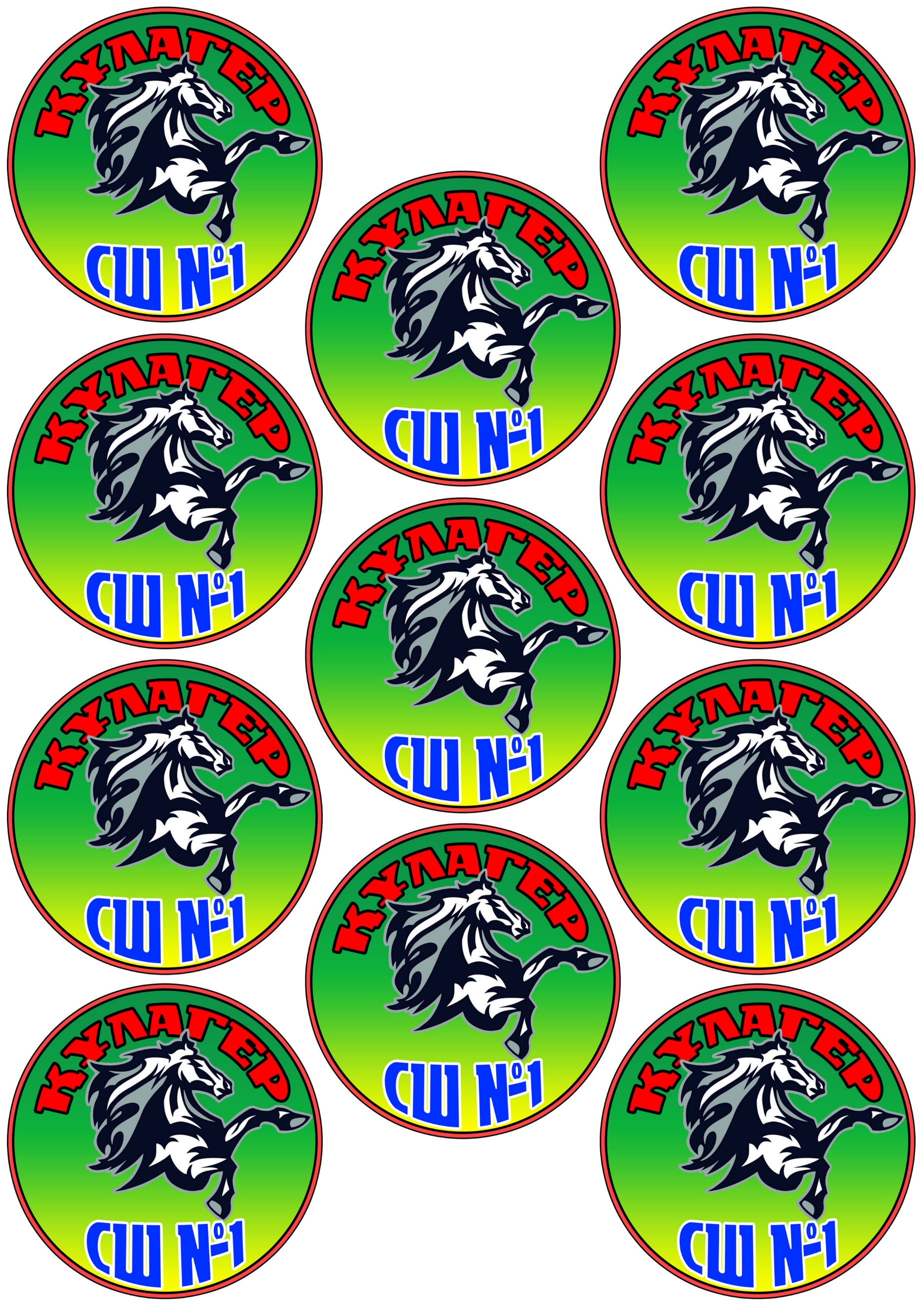 Девиз:С нас всегда бери пример – мы команда «Құлагер»Наш девиз – не уныватьА победу одержать!Визитная карточкаПесня с флешмобом «Алға Қазақстан»Слова и музыка –Кайрат Нуртас.Бабалар бұл жерде елін қорғап терлеген Батырлар бұл жерде намыс қолдан бермеген Жерін қорғап қазақ жауға қылыш сермеген Қазақстаным, Қазақстаным Ал қазір мақтаныш бізге қазақ даласы Байлығы мол, тағы бар жаужүрек баласы Арманға бастаған бұрылған көп қаласы Қазақстаным, Қазақстаным Алға Қазақстан, Қазақстан! Самға Қазақстан, Қазақстан! Жаса Қазақстан, Қазақстан! Байлағым менің, тәуелсіз елім. Алға Қазақстан, Қазақстан! Самға Қазақстан, Қазақстан! Жаса Қазақстан, Қазақстан! Байлағым менің, тәуелсіз елімСценка «Урок вождения»У нас в Казахстане до сих пор существует традиционный вид вождения1 уч.Здравствуйте, вы новенький?2уч. Да новенький1 уч. Садитесь  на лошадь. Запомните!Чу-это газ, трр-это тормоз, опа-опа – это спорт режим.2 уч. Понял1 уч. Давай первую включай2 уч. Чу1уч. Молодец, хорошо! Ты должен чувствовать лошадь1уч. Вторую включай1 уч. Молодец, молодец!1уч. ЧУ, ты что делаешь?2 уч. А что?1уч. Ты зачем третью включил? Поворачивай впереди лошадьПаникует, впереди обрыв...прыгай с лошадиВсе на этом наш урок окончен. Досвидания! Стульчики заберитеСценка: «Ставка хана»Нукер: Хан, хан я шёл до тебя 10 дней, 10 ночей чтобы сообщить эту новость.Хан: ты что уснул???вставай!Нукер: заснул, кто это?Хан: это же я твой ханНукер:оо хан, братан!У меня есть 2 новости одна хорошая, другая плохая. С какой начинать?Хан: начинай с плохойНукер: на нас напалиХан: а хорошаяНукер: мы убежалиХан: кто это мы?Нукер: мы, это вы и я.Хан: Мы что одни в степи сидим, не буду я в этой миниатюре учавствовать, все иди отсюда уходиНукер: ну, ханХан: кетшіСценка «Случай в аптеке» 1уч. Здравствуйте, парацетамол можно купить?2 уч. Здравствуйте, конечно можно1уч. А его на Байкалье можно пить?2 уч. Да хоть в Джукее1уч. А карточкой можно рассчитаться?2уч. Кассовый аппарат не работает1 уч. Печально, что теперь делать?2 уч. Девушка, очередь не задерживайте3 уч. Давайте, я рассплачусь за нее2уч. Не болейте! Откуда такой добрый человек?3уч. Хан это же Я, из прошлой миниатюрыСценка: «Случай в кинотеатре»1 уч. Это ваш кинотеатр?2 уч. Да3 уч. Раньше здесь аптека была?1 уч. Ты кто такой?3 уч. Я счастливчик Сайлаубек1 уч. Почему счастливчик?3 уч. Да как почему, всех убили, а я сханом сижу кино смотрю.Конкурс СТЭМВедущий:Американцы  до сих пор считают, что по улицам России ходят белые медведи. Представьте, что они думают о КазахстанеАртем: В эфире канал  National geografig. Мы находимся в Средней Азии, именно здесь народ сохранил все обычаи предков и совершенно незнакомы с благами цивилизациюМадияр: Папа, а зачем нам вторая  спутниковая антенна?Ерканат: Как зачем? Плазму бильярдную повесимАртем: Мы проведем у них в гостях один день, если подтвердится что, обычаи сохранены, эти люди получат от нашего фонда миллион долларов на дальнейшее сохранение традиций.Ерканат: Пора сын, пора стадо на северное пастбище гнатьАртем: Ассаламагалейкум!Ерканат: Уалейкум ассаламАртем: National geografigМадияр: geografig  nationalАртем: Скажите вот вы живете в диких местах, вдали от цивилизацииЕрканат: Я никогда Рональдо не виделАртем: как вы умудряетесь?Звонок телефонаЕрканат: Слышите, как ветер завывает, солнце в зените, время пришло с предками общаться.Артем: Конечно, конечноЕрканат: О, предки в частности дедушка! Да могу говорить, как ты?А как там на небесах?Мадияр:  Отец, я там лексус подоилЕрканат: Лексус конь, да лексусАртем: Понятно в книге Древний Казахстан я читал что, напитком у казахов был кумысАртем: можно попробовать кумыс?Ерканат: смеется, конечно  можноЕрканат: Сгоняй в магазин купи молоко и добавь туда дрожжи и лимон.Мадияр:окАртем: ааааМадияр: аааа, охой, охойЕрканат: мы так прощаемсяДаулет приносит зарядкуЕрканат: смотри дракон,  смотрите японскую  змею поймал, завтра съедим видишь человек фильм  снимает про дикую степь, за дикие деньги миллион долларовДаулет: аа, я тогда пойдуЕрканат: охойМадияр: Прошу всех к столуАртем: Древние казахи ели на полу, чтобы ближе быть к землеАртем:  оооо, бараний жирЕрканат: угощайтесь,  угощайтесьАртем: Скажите, правда когда вы болеете вы лечитесь бараньим жиромЕрканат: Забывать мы начали свои традиции, мажься сынок, мажьсяАртем: ооо, дождь пошел?Ерканат: здесь так бываетАртем: А что вы сидите?Ерканат: а что?Артем: Вы разве не будете мыться?Ерканат: ааа, да да, пойдем мытьсяМадияр: я нехочу отец, я болеюЕрканат: А что 18 лет не болел, а сейчас заболелКирилл:  Здравствуйте, в эфире телеканал Бизнес Vold, именно Казахстан является самым  высокоразвитым государством в Азии, если это подтвердится, то мы выделяем 2 миллиарда евро для дальнейшего развитияЕрканат: Слышь мужик, иди сюда, не болейWelcome to KazahstanWhat is you the name My name is ErkanatДобро пожаловать в Казахстан!ПесняДа КВН не легкой работой считаетсяЦелый день пытаемся шутитьИ команды разные нам попадаютсяКаждому жюри не угодитьПРИПЕВВсем спасибо, без аплодисментов – это не красивоКоманда кулагер не просто силаТри дня готовки этого хватилоВсем спасибо, без аплодисментов – это не красивоКоманда кулагер не просто силаТри дня готовки этого хватило